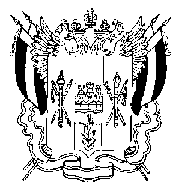 ПРАВИТЕЛЬСТВО РОСТОВСКОЙ ОБЛАСТИПОСТАНОВЛЕНИЕ от 13.02.2015  109г. Ростов-на-ДонуО внесении измененийв постановление ПравительстваРостовской области от 26.12.2013 № 803В соответствии с частью 5 статьи 168 Жилищного кодекса Российской Федерации Правительство Ростовской области постановляет:1. Внести в приложение к постановлению Правительства Ростовской области от 26.12.2013 № 803 «Об утверждении Региональной программы по проведению капитального ремонта общего имущества в многоквартирных домах на территории Ростовской области на 2014 – 2049 годы» изменения согласно приложению.2. Контроль за выполнением постановления возложить на заместителя Губернатора Ростовской области Трифонова С.Ф.       ГубернаторРостовской области                                                                                 В.Ю. ГолубевПостановление вноситминистерство жилищно-коммунального хозяйстваРостовской областиПриложениек постановлениюПравительстваРостовской областиот 13.02.2015  109ИЗМЕНЕНИЯ,вносимые в приложение к постановлению Правительства Ростовской области от 26.12.2013 № 803 «Об утверждении Региональной программы по проведению капитального ремонта общего имущества в многоквартирных домах на территории Ростовской области на 2014 – 2049 годы»1. В разделе «город Ростов-на-Дону»:1.1. Пункт 30 подраздела «Ворошиловский район» изложить в редакции:1.2. В подразделе «Кировский район»:1.2.1. Пункт 188 изложить в редакции:1.2.2. Пункт 554 изложить в редакции:1.2.3. Пункт 695 изложить в редакции:1.2.4. Пункт 706 изложить в редакции:1.3. В подразделе «Ленинский район»:1.3.1. Пункт 17 изложить в редакции:1.3.2. Пункт 226 изложить в редакции:1.3.3. Пункт 450 изложить в редакции:1.4. Пункт 361 подраздела «Октябрьский район» изложить в редакции:1.5. В подразделе «Первомайский район»:1.5.1. Пункт 84 изложить в редакции:1.5.2. Пункт 211 изложить в редакции:Начальник управлениядокументационного обеспеченияПравительства Ростовской области                                                Т.А. Родионченко«30. г. Ростов-на-Дону,
бул. Комарова, 21ремонт электроснабжения2040«30. г. Ростов-на-Дону,
бул. Комарова, 21ремонт газоснабжения2043«30. г. Ростов-на-Дону,
бул. Комарова, 21ремонт теплоснабжения, холодного/горячего водоснабжения, водоотведения2038«30. г. Ростов-на-Дону,
бул. Комарова, 21ремонт или замена лифтового оборудования2015«30. г. Ростов-на-Дону,
бул. Комарова, 21ремонт крыши2042«30. г. Ростов-на-Дону,
бул. Комарова, 21ремонт фасада, фундамента, подвала   2038».«188.г. Ростов-на-Дону,
просп. Ворошиловский, 77ремонт электроснабжения2034«188.г. Ростов-на-Дону,
просп. Ворошиловский, 77ремонт газоснабжения2038«188.г. Ростов-на-Дону,
просп. Ворошиловский, 77ремонт теплоснабжения, холодного/горячего водоснабжения, водоотведения2028«188.г. Ростов-на-Дону,
просп. Ворошиловский, 77ремонт или замена лифтового оборудования2015«188.г. Ростов-на-Дону,
просп. Ворошиловский, 77ремонт крыши2041«188.г. Ростов-на-Дону,
просп. Ворошиловский, 77ремонт фасада, фундамента, подвала   2032».«554. г. Ростов-на-Дону,
ул. Максима Горького, 155ремонт электроснабжения2014«554. г. Ростов-на-Дону,
ул. Максима Горького, 155ремонт газоснабжения2032«554. г. Ростов-на-Дону,
ул. Максима Горького, 155ремонт теплоснабжения, холодного водоснабжения, водоотведения2031«554. г. Ростов-на-Дону,
ул. Максима Горького, 155ремонт крыши2014«554. г. Ростов-на-Дону,
ул. Максима Горького, 155ремонт фундамента, подвала                        ремонт фасада2025   2014».«695. г. Ростов-на-Дону,
ул. Пушкинская, 147ремонт электроснабжения2031«695. г. Ростов-на-Дону,
ул. Пушкинская, 147ремонт газоснабжения2031«695. г. Ростов-на-Дону,
ул. Пушкинская, 147ремонт теплоснабжения, холодного/горячего водоснабжения, водоотведения2024«695. г. Ростов-на-Дону,
ул. Пушкинская, 147ремонт крыши2014«695. г. Ростов-на-Дону,
ул. Пушкинская, 147ремонт фундамента, подвала                        ремонт фасада2023   2014».«706. г. Ростов-на-Дону,
ул. Пушкинская, 171ремонт электроснабжения2024«706. г. Ростов-на-Дону,
ул. Пушкинская, 171ремонт газоснабжения2020«706. г. Ростов-на-Дону,
ул. Пушкинская, 171ремонт теплоснабжения, холодного/горячего водоснабжения, водоотведения2019«706. г. Ростов-на-Дону,
ул. Пушкинская, 171ремонт крыши2023«706. г. Ростов-на-Дону,
ул. Пушкинская, 171ремонт фундамента, подваларемонт фасада2020   2014».«17. г. Ростов-на-Дону,
пер. Братский, 68ремонт электроснабжения2017«17. г. Ростов-на-Дону,
пер. Братский, 68ремонт газоснабжения2018«17. г. Ростов-на-Дону,
пер. Братский, 68ремонт холодного водоснабжения, водоотведения2030«17. г. Ростов-на-Дону,
пер. Братский, 68ремонт крыши2014«17. г. Ростов-на-Дону,
пер. Братский, 68ремонт фундамента, подвала   2016».«226. г. Ростов-на-Дону,
ул. Большая Садовая, 8ремонт электроснабжения2036«226. г. Ростов-на-Дону,
ул. Большая Садовая, 8ремонт газоснабжения2018«226. г. Ростов-на-Дону,
ул. Большая Садовая, 8ремонт холодного водоснабженияремонт водоотведения, теплоснабжения20142032«226. г. Ростов-на-Дону,
ул. Большая Садовая, 8ремонт или замена лифтового оборудования2017«226. г. Ростов-на-Дону,
ул. Большая Садовая, 8ремонт или замена лифтового оборудования2027«226. г. Ростов-на-Дону,
ул. Большая Садовая, 8ремонт крыши2014«226. г. Ростов-на-Дону,
ул. Большая Садовая, 8ремонт фундамента, подваларемонт фасада2016   2014».«450. г. Ростов-на-Дону,
ул. Пушкинская, 81ремонт электроснабжения2035«450. г. Ростов-на-Дону,
ул. Пушкинская, 81ремонт газоснабжения2028«450. г. Ростов-на-Дону,
ул. Пушкинская, 81ремонт теплоснабжения, холодного/горячего водоснабжения, водоотведения2030«450. г. Ростов-на-Дону,
ул. Пушкинская, 81ремонт или замена лифтового оборудования2027«450. г. Ростов-на-Дону,
ул. Пушкинская, 81ремонт крыши2037«450. г. Ростов-на-Дону,
ул. Пушкинская, 81ремонт фасада, фундамента, подвала   2024».«361. г. Ростов-на-Дону,
ул. Красноармейская, 63/90ремонт электроснабжения2034«361. г. Ростов-на-Дону,
ул. Красноармейская, 63/90ремонт газоснабжения2037«361. г. Ростов-на-Дону,
ул. Красноармейская, 63/90ремонт теплоснабжения, холодного/горячего водоснабжения, водоотведения2031«361. г. Ростов-на-Дону,
ул. Красноармейская, 63/90ремонт или замена лифтового оборудования2031«361. г. Ростов-на-Дону,
ул. Красноармейская, 63/90ремонт крыши2034«361. г. Ростов-на-Дону,
ул. Красноармейская, 63/90ремонт фасада, фундамента, подвала   2034».«84. г. Ростов-на-Дону,
просп. Шолохова, 197ремонт электроснабжения2035«84. г. Ростов-на-Дону,
просп. Шолохова, 197ремонт газоснабжения2039«84. г. Ростов-на-Дону,
просп. Шолохова, 197ремонт теплоснабжения, холодного/горячего водоснабжения, водоотведения2030«84. г. Ростов-на-Дону,
просп. Шолохова, 197ремонт или замена лифтового оборудования2015«84. г. Ростов-на-Дону,
просп. Шолохова, 197ремонт крыши2038«84. г. Ростов-на-Дону,
просп. Шолохова, 197ремонт фасада, фундамента, подвала   2035».«211. г. Ростов-на-Дону,
ул. Вятская, 43ремонт электроснабжения2040«211. г. Ростов-на-Дону,
ул. Вятская, 43ремонт теплоснабжения, холодного/горячего водоснабжения, водоотведения2033«211. г. Ростов-на-Дону,
ул. Вятская, 43ремонт или замена лифтового оборудования2015«211. г. Ростов-на-Дону,
ул. Вятская, 43ремонт крыши2042«211. г. Ростов-на-Дону,
ул. Вятская, 43ремонт фасада, фундамента, подвала   2028».